Исх. №В-64 от «1» сентября 2023г.Согласно Единому календарному плану межрегиональных, всероссийских                    и международных физкультурных мероприятий и спортивных мероприятий Министерства спорта России на 2023 год в период с 16 по 25 сентября в г. Кстово (Нижегородская область) спортивная сборная команда Российской Федерации по самбо принимает участие в учебно-тренировочном мероприятии среди мужчин              (c/м 23889) и юниоров 18-20 лет (с/м 23930)От Вашей организации для участия в УТМ приглашаются: ________________________________________________________________________________________________________________________________________________________________________________________________________________________________________________________________________________Расходы на проживание, питание, в период учебно-тренировочного мероприятия за счет командирующих организаций из расчета 3500 (три тысячи пятьсот) рублей чел/день. По приезду на УТМ обращаться: Нижегородская область, г. Кстово,                 ОАО «МОАС», ул. Зеленая, д,6, корп 5. Тел (83145)43660 (гостиница).Телефон для справок +7-910-002-29-92 Трошкин Дмитрий Викторович.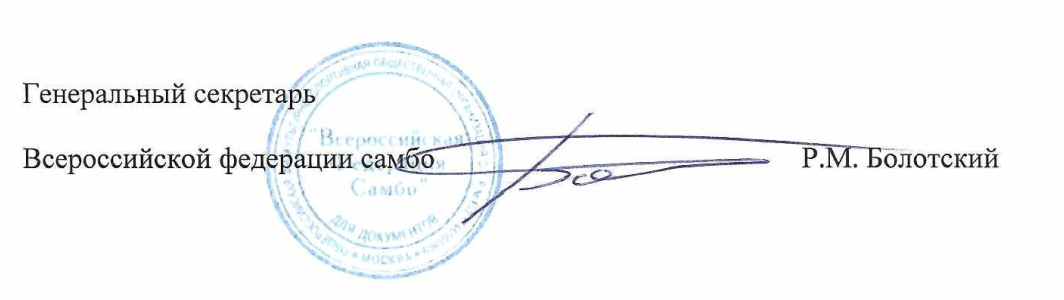 Исп. Иванов П.И. (499) 5570446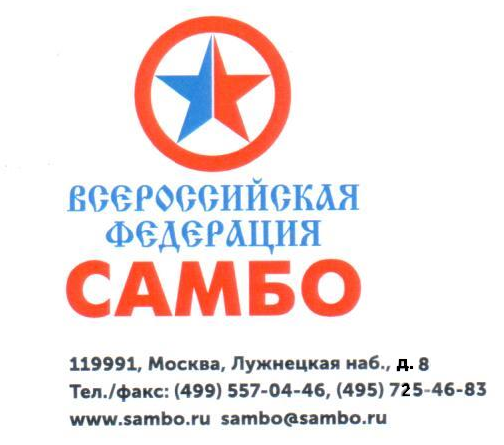 В региональную федерацию самбо